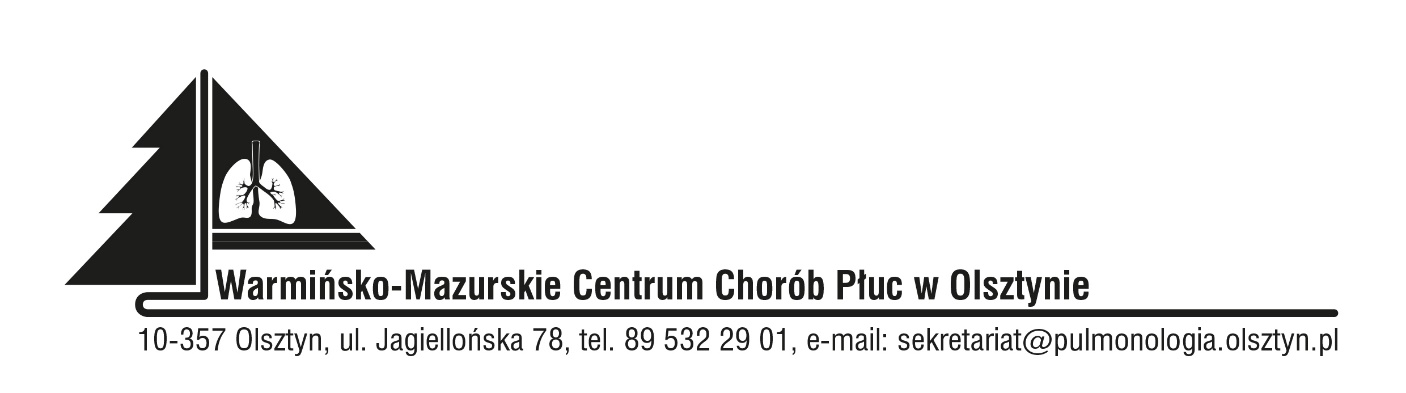 Znak sprawy: SZP.242.42.2023                                                                                     ZAPROSZENIE DO ZŁOŻENIA OFERTY NA  wykonywanie konserwacji i przeglądów instalacji i urządzeń wentylacji mechanicznej oraz klimatyzacji typu Split/ MultisplitWarmińsko-Mazurskiego Centrum Chorób Płuc w OlsztynieTryb udzielenia zamówienia:Niniejsze postępowanie prowadzone jest bez stosowania ustawy Prawo zamówień publicznych 
 -  wartość udzielonego zamówienia nie przekroczy kwoty 130 000,00 zł netto.Opis przedmiotu zamówienia.Przedmiotem zamówienia jest wykonywanie usługi konserwacji i przeglądów instalacji i urządzeń wentylacji mechanicznej oraz klimatyzacji typu Split/ VRFW ramach zamówienia Wykonawca winien dokonać:przeglądu central  min. 1 raz w rokuprzegląd klimatyzatorów typu Split i Multisplit 1 x rokwymiana filtrów w centralach min. 1 - 2 razy w roku (w zależności od potrzeby). Szczegółowy opis przedmiotu zamówienia znajduje się w załączniku nr 1 do niniejszego zaproszenia – Opis przedmiotu zamówienia, wykaz urządzeń znajduje się w załączniku nr 1a do zaproszenia.Zamawiający wymaga, aby usługi objęte zamówieniem były wykonywane przez co najmniej jednego pracownika Wykonawcy i posiadającego uprawnienia eksploatacyjne SEP grupy G-1 i G-2.Zamawiający wymaga, aby pracownicy Wykonawcy posiadali uprawnienia F-gazy Urzędu Dozoru Technicznego o substancjach zubożających warstwę ozonową oraz o niektórych fluorowanych gazach cieplarnianych.Termin realizacji zamówienia: 24 miesiące  od daty zawarcia umowy.Przy wyborze oferty Zamawiający będzie kierować się następującymi kryteriami: Najniższa cena oferty. Cena oferty powinna zawierać wszystkie koszty niezbędne dla realizacji całego przedmiotu zamówienia.3.   Dokumenty, które należy dołączyć do składanej oferty. 3.1    Aktualny odpis z właściwego rejestru albo aktualne zaświadczenie o wpisie do ewidencji działalności gospodarczej, jeżeli odrębne przepisy wymagają wpisu do rejestru lub zgłoszenia do ewidencji działalności gospodarczej, wystawione nie wcześniej niż 6 miesięcy przed upływem terminu składania ofert. 3.2   Wypełniony i podpisany Formularz ofertowy stanowiący załącznik nr 2 do zaproszenia.3.3   Wykaz pracowników Wykonawcy (w Formularzu ofertowym):        - min. 1 osoby posiadającego uprawnienia eksploatacyjne SEP grupy G-1 i G-2,        - min. 1 osoby posiadającej uprawnienia F-gazy Urzędu Dozoru Technicznego o substancjach zubożających warstwę ozonową oraz o niektórych fluorowanych gazach cieplarnianych.3.3   Aktualne pełnomocnictwo udzielone osobie podpisującej dokumenty ofertowe, o ile jej  prawo  do  reprezentowania Wykonawcy w powyższym zakresie nie wynika wprost z dokumentu  rejestrowego.Informacje dodatkowe.Ofertę należy złożyć w formie elektronicznej na Platformie Zakupowej pod adresem: https://platformazakupowa.pl/pn/pulmonologia_olsztyn w zakładce „OFERTY" do dnia 18.09.2023 roku do godz. 10:00 Oferta musi być podpisana przez osoby upoważnione do reprezentowania Wykonawcy, zgodnie                              z formą reprezentacji Wykonawcy określoną w dokumencie rejestrowym, właściwym dla formy organizacyjnej Wykonawcy. Oferta musi być sporządzona w języku polskim, pismem czytelnym. W przypadku gdy oferta będzie zawierała informacje stanowiące tajemnicę przedsiębiorstwa,           informacje te należy złożyć w osobnej teczce z dopiskiem „Tajemnica przedsiębiorstwa”. Przez tajemnicę przedsiębiorstwa w rozumieniu art. 11 ust. 2 ustawy  z dnia 16 kwietnia 1993 roku o zwalczaniu nieuczciwej konkurencji (Dz.U.2022.1233 t.j.) rozumie się informacje techniczne, technologiczne, organizacyjne przedsiębiorstwa lub inne informacje posiadające wartość gospodarczą, które jako całość lub w szczególnym zestawieniu i zbiorze ich elementów nie są powszechnie znane osobom zwykle zajmującym się tym rodzajem informacji albo nie są łatwo dostępne dla takich osób, o ile uprawniony do korzystania z informacji lub rozporządzania nimi podjął, przy zachowaniu należytej staranności, działania w celu utrzymania ich w poufności. Otwarcie ofert nastąpi w dniu 18.09.2023 roku o godz. 10:15.Pozostałe.W razie zaistniałych wątpliwości co do technicznych aspektów złożenia oferty należy zapoznać się                      z Regulaminem Internetowej Platformy Zakupowej oraz Instrukcją składania oferty dla Wykonawcy, które dostępne na stronie Platformy. Zamawiający ma prawo unieważnić niniejsze postępowanie na każdym etapie, w szczególności w przypadku otrzymania ofert z ceną przekraczającą kwotę jaką Zamawiający przeznaczył na sfinansowanie Zamówienia.Zamawiający zastrzega sobie możliwość prowadzenia negocjacji z wybranym Wykonawcą.6.   Ochrona danych osobowych.Zgodnie z art. 13 ust. 1 i 2 rozporządzenia Parlamentu Europejskiego i Rady (UE) 2016/679 z dnia 27 kwietnia 2016 roku w sprawie ochrony osób fizycznych w związku z przetwarzaniem danych osobowych i w sprawie swobodnego przepływu takich danych oraz uchylenia dyrektywy 95/46/WE (ogólne rozporządzenie o ochronie danych) (Dz. Urz. UE L 119 z 04.05.2016, str. 1), zwana dalej „RODO”, informuję, że:Administratorem Pani/Pana danych osobowych jest Warmińsko-Mazurskie Centrum Chorób Płuc w Olsztynie, ul. Jagiellońska 78, 10-357 Olsztyn, Inspektorem ochrony danych osobowych w Szpitalu Pani Klaudia Goclik, kontakt mailowy: iod@pulmonologia.olsztyn.pl, tel. 796021940.Pani/Pana dane osobowe przetwarzane będą na podstawie art. 6 ust. 1 lit. c RODO w celu związanym z przedmiotowym postępowaniem  nr SZP.242.42.2023 Odbiorcami Pani/Pana danych osobowych będą osoby lub podmioty, którym udostępniona zostanie dokumentacja postępowania w oparciu o art. 18 oraz art. 74 ust. 1 Pzp, a także w innych przypadkach, w których obowiązek udostępnienia dokumentów zawierających Pani/Pana dane osobowe wynika z obowiązujących przepisów prawa.Pani/Pana dane osobowe będą przechowywane, zgodnie z art. 78 ust. 1  Pzp, przez okres                    4 lat od dnia zakończenia postępowania o udzielenie zamówienia, a jeżeli czas trwania umowy przekracza 4 lata, okres przechowywania obejmuje cały czas trwania umowy, lub okres dłuższy, jeżeli wymagają tego odrębne przepisy, a w szczególności związane                                      z prowadzeniem postępowań  finansowanych ze środków unijnych. Obowiązek podania przez Panią/Pana danych osobowych bezpośrednio Pani/Pana dotyczących jest wymogiem ustawowym określonym w przepisach Pzp, związanym                                      z udziałem w postępowaniu o udzielenie zamówienia publicznego; konsekwencje niepodania określonych danych wynikają z Pzp.W odniesieniu do Pani/Pana danych osobowych decyzje nie będą podejmowane w sposób zautomatyzowany, stosownie do art. 22 RODO oraz ustawy o ochronie danych osobowych.Posiada Pani/Pan:− na podstawie art. 15 RODO prawo dostępu do danych osobowych Pani/Pana dotyczących;   −   na podstawie art. 16 RODO prawo do sprostowania Pani/Pana danych osobowych, −    na podstawie art. 18 RODO prawo żądania od administratora ograniczenia przetwarzania danych osobowych z zastrzeżeniem przypadków, o których mowa w art. 18 ust. 2 RODO;−   prawo do wniesienia skargi do Prezesa Urzędu Ochrony Danych Osobowych, ul. Stawki 2,   00-193 Warszawa, tel. 22 531 03 00, fax. 22 531 03 01Godziny  pracy  urzędu: 8:00 – 16:00, Infolinia: 606-950-000, czynna w dni robocze od: 10:00 – 13:00  gdy uzna Pani/Pan, że przetwarzanie danych osobowych Pani/Pana dotyczących narusza przepisy RODO;  Nie przysługuje Pani/Panu:−   w związku z art. 17 ust. 3 lit. b, d lub e RODO prawo do usunięcia danych osobowych;−   prawo do przenoszenia danych osobowych, o którym mowa w art. 20 RODO;−   na podstawie art. 21 RODO prawo sprzeciwu, wobec przetwarzania danych   osobowych, gdyż podstawą prawną przetwarzania Pani/Pana danych osobowych jest art. 6 ust. 1 lit. c RODO.Zgodnie z art. 13 ust. 1 lit. f  RODO, Zamawiający informuje, że nie będzie przekazywał danych osobowych państwom trzecim lub organizacjom międzynarodowym, bez odrębnej zgody Wykonawcy.Odbiorcą Pani/Pana danych osobowych przekazywanych przez platformę zakupową będą upoważnieni pracownicy Zamawiającego oraz Open Nexus Sp. z o.o., z siedziba przy ul.  Bolesława Krzywoustego 3, 61-144 Poznań, zarejestrowany w Sądzie Rejonowym w  Poznaniu - Nowe Miasto i Wilda w Poznaniu, Wydział VIII Gospodarczy KRS 0000335959 NIP 7792363577, REGON 301196705, kapitał zakładowy 67.050 PLN, numer rachunku bankowego 77 1160 2202 0000 0001 4851 1753. Osobą  do kontaktów w niniejszym postępowaniu jest: Agnieszka Pancechowska, Specjalista ds. zamówień publicznych, tel. 89 532 29 05, apancechowska@pulmonologia.olsztyn.pl.Załączniki:Załącznik nr 1 – Opis przedmiotu zamówieniaZałącznik nr 1a – Wykaz urządzeń Załącznik nr 2 - Formularz ofertowyZałącznik nr 3 - Projekt umowy